　　　　　初挑戦の釣りレディー キス30匹ゲット！　久しぶりにキスのアタリを味わいたくなり、7月24 日（水）知多半島・片名港の松新丸のキス乗合に釣友の平尾 友美さんと一緒に乗り込んだ。  途中から雨が振り出したが、釣りには全く差し障りなく、三河湾の魚たちから熱烈な歓迎を受け、納得の一日を送ることが出来ましたので、その模様を報告します。第1投目から良型キス21ｃｍ！　定刻5時30分、第７松新丸は釣客3人を乗せ最初のポイントである中部電力前に向け出港した。　20分後にポイントに到着。 直ぐに船長から「ハイドーゾ、水深は25ｍ」というアナウンスがあった。　私は、キス天秤2本バリ仕掛けに小さく切った青イソメを付け、20号オモリと共に前方にチョイ投げ。　着底の途端、アタリ！ 仕掛けを巻き上げると、パールピンクの長細い魚体が上がってきた。 ファーストキスは、幸先よく21ｃｍの良型。  第2投目は，ヌメリゴチとキスの一荷。 3投目は、トラギスとキスの一荷。　その後も、順調に釣れ続き小型クーラーは、様々な魚たちで賑やかになっていった。　　　　　　　　ホーボーも登場！　右隣で釣っていた平尾さんが、「何か重い。キスと違うみたい」と言いながらゆっくりと仕掛けを巻き上げている。 赤い綺麗な魚が上がってきた。 船上に引き上げられたのは25ｃｍのホーボー。　平尾さんは、あまりの美しさにしばし“忘我の境”。　　　　　　　　3本バリ仕掛けをためす！　3時間後、それまで使っていた2本バリ仕掛けの枝糸にパーマがかかってしまったので3本バリ仕掛けに変更。 オモリを海底から離した途端、竿先が引き込まれ、3本のハリ全部にキスが掛かり、パーフェクトで上がってきた。 しばらくは、入れる度にアタリがあり、様々な魚からのラブコールを楽しんだ。　　　　　　　　　胴突き仕掛けに好反応！　　お土産を充分確保したため、釣具店で見つけた“キス釣り用胴突き仕掛け（枝糸30・35ｃｍの2本バリ）“を試すことにした。 仕掛けを投入し、糸ふけを取った途端 キスとは違うアタリがあり、12ｃｍほどのアジが2匹上がってきた。 このポイントでは、胴突き仕掛けの方に魚達の好反応が続き、キスを始め、アジ・ホーボー・サバ・片口イワシ・トラギス・サッパ・チャリコ・ヌメリゴチが次々と釣れ上がった。 食いの渋い時用に、胴突き仕掛けをタックルボックスに忍ばせておくことをお勧めします。　本日の2人の合計釣果は、キスが82匹（内 平尾さんが30匹）、ホーボーその他が31匹、総計113匹であった。　本日は、船キス仕掛け（天秤・胴突き2種／ハヤブサ社）と船キス端物釣り仕掛け（小型のキスをエサにマゴチ・ヒラメを狙う／ハヤブサ社）の3種を持参したが、丁度良い大きさのキスが釣れなかったため、端物釣り仕掛けは、試すことができなかった。 次回キス釣行時に試す予定です。 なお、仕掛け購入前に、船宿に現在使用中の仕掛けのハリの号数を確かめ、その号数を中心に仕掛けを買い求め釣行ください。　　　　　　　　　　　松新丸“船釣り体験フィッシング”開催中！　松新丸では、“船釣り体験フィッシング”の参加者を募集中です。 参加者が5人以上集まれば、朝（8時～11時）と昼（14時～17時）の1日2回、片名港前でアジ・カサゴ・キスを狙います。 （貸しタックル・仕掛け1セットは無料。料金は平日・子供で4千円・土日祭日は4千5百円） 　この夏休みに、『お子さんの船釣りデビュー』を考えておられる方は、至急、松新丸( ℡0569-63-1173）にお問い合わせください。　　　　　　　　　　　　　　　　　　　　　　　　　　　　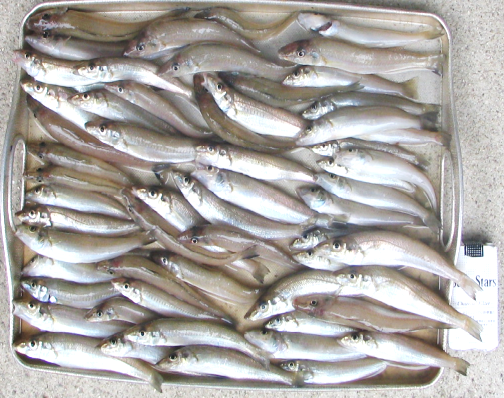 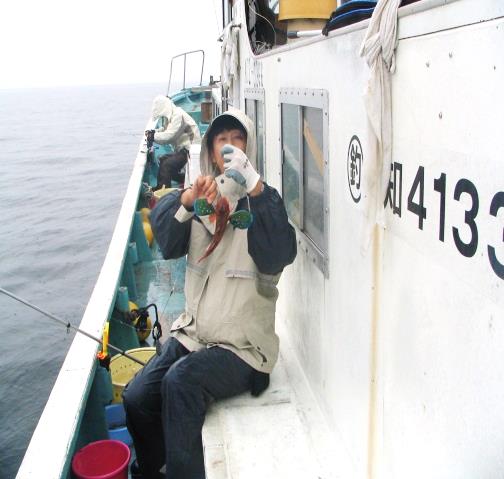 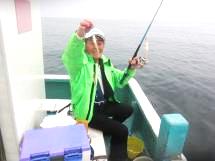 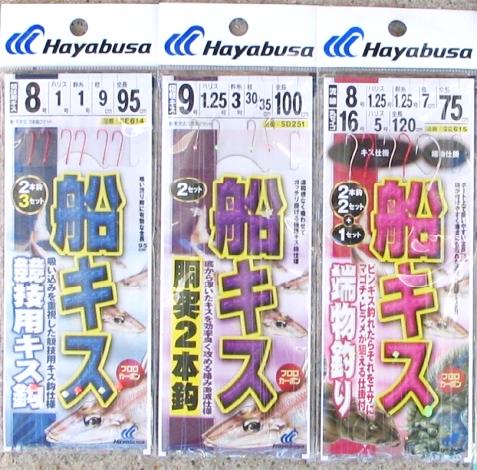 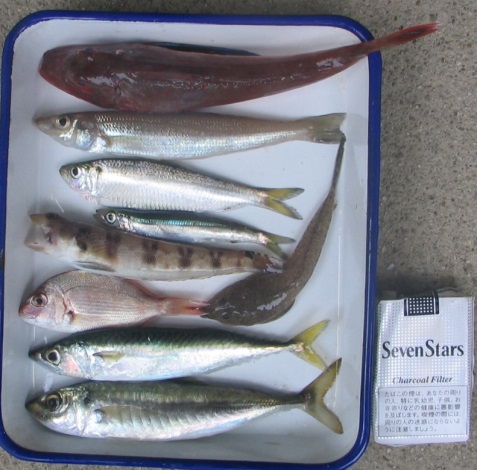 